SCI-351-2012Comunicación de acuerdo Para los fines correspondientes se transcribe el acuerdo tomado por el Consejo Institucional, citado en la referencia, el cual dice:CONSIDERANDO QUE:El  Consejo Institucional en Sesión Ordinaria No. 2738, Artículo 10, del 20 de octubre de 2011, “Derogatoria de acuerdos de las Sesiones 2734, Artículo 9, del 30 de setiembre de 2011 y 2736, Artículo 9, del 13 de octubre de 2011, relacionados con la “Renovación Temporal de plazas Fondos FEES para el año 2012”; y adopción de nuevo acuerdo sobre “Renovación de Plazas Temporales Fondos FEES, para el año 2012”, aprobó las plazas CT0027 y CT0028, con las siguientes características:En la misma Sesión, se acuerda en el inciso d, lo siguiente:“ d. Improbar en los diferentes programas de la institución la Renovación de 2 Plazas Temporales para el año 2012, que corresponden según programa a: con las características que se plantean en el cuadro siguiente:El Consejo Institucional en Sesión Ordinaria No. 2749, Artículo 13, del 02 de febrero de 2012, tomó el acuerdo “Cambio de características a las plazas CT0029 y CT0046, aprobadas en Sesión Ordinaria del Consejo Institucional No. 2738, Artículo 10, del 20 de octubre de 2011”, y aprobó las plazas CT0029 y CT0046, con las siguientes características:La Secretaría del Consejo Institucional, recibe oficio DSSC/105/2012, del 20 de marzo de 2012, suscrito por el M.Sc. Edgardo Vargas Jarquín, Director Sede Regional San Carlos, dirigido al Dr. Julio César Calvo Alvarado, Rector, con copia a la B.Q. Grettel Castro Portuguez, Coordinadora de la Comisión de Planificación y Administración, en la cual le solicita presentar ante el Consejo Institucional, la modificación de las plazas CT0027, CT0028, CT0029 y CT0030, para que pasen de 9.5 meses a 12 meses; asimismo, que las plazas CT0027, CT0028, se reasignen a la Carrera de Administración de Empresas de San Carlos, según la tabla siguiente:Se recibe oficio DSSC/106/2012, del 22 de marzo de 2012, suscrito por el M.Sc. Edgardo Vargas Jarquín, Director ITCR, Sede Regional San Carlos, dirigido al Dr. Julio César Calvo Alvarado, Rector, con copia a la B.Q. Grettel Castro Portuguez, Coordinadora de la Comisión de Planificación y Administración, en el cual presenta solicitud de reubicación de la plaza CT0047, a la Carrera de Producción Industrial.La Comisión de Planificación y Administración, en reunión No. 455-2012, celebrada el 22 de marzo de 2012, da lectura a los oficios DSCC/105/2012 y DSCC/106/2012, y se dispone analizar dichas solicitudes, una vez que ingresen los dictámenes de la Oficina de Planificación Institucional y del Departamento de Recursos Humanos.La Secretaría del Consejo Institucional, recibe oficio OPI-082-2012, del 09 de abril de 2012, suscrito por la M.A.E. Yaffany Monge D’Avanzo, Directora a.i. de la Oficina de Planificación Institucional, dirigido a la B.Q. Grettel Castro Portuguez, Coordinadora de la Comisión de Planificación y Administración, en el cual emite dictamen sobre solicitud de modificación de las plazas CT0027, CT0028, CT0029 y CT0030, el cual dice:“Las plazas mencionadas, se vinculan con:Objetivo Estratégico 1. Fortalecer los programas académicos en los campos de ciencia y tecnología a nivel de pregrado, grado y posgrado.Acción Estratégica 1.8 Aumentar matrícula en las opciones académicas actuales.Las mismas se vinculan directamente con el Plan Anual Operativo  2012 para la Sede Regional de San Carlos con el siguiente Objetivo Específico, Meta y Políticas Específicas: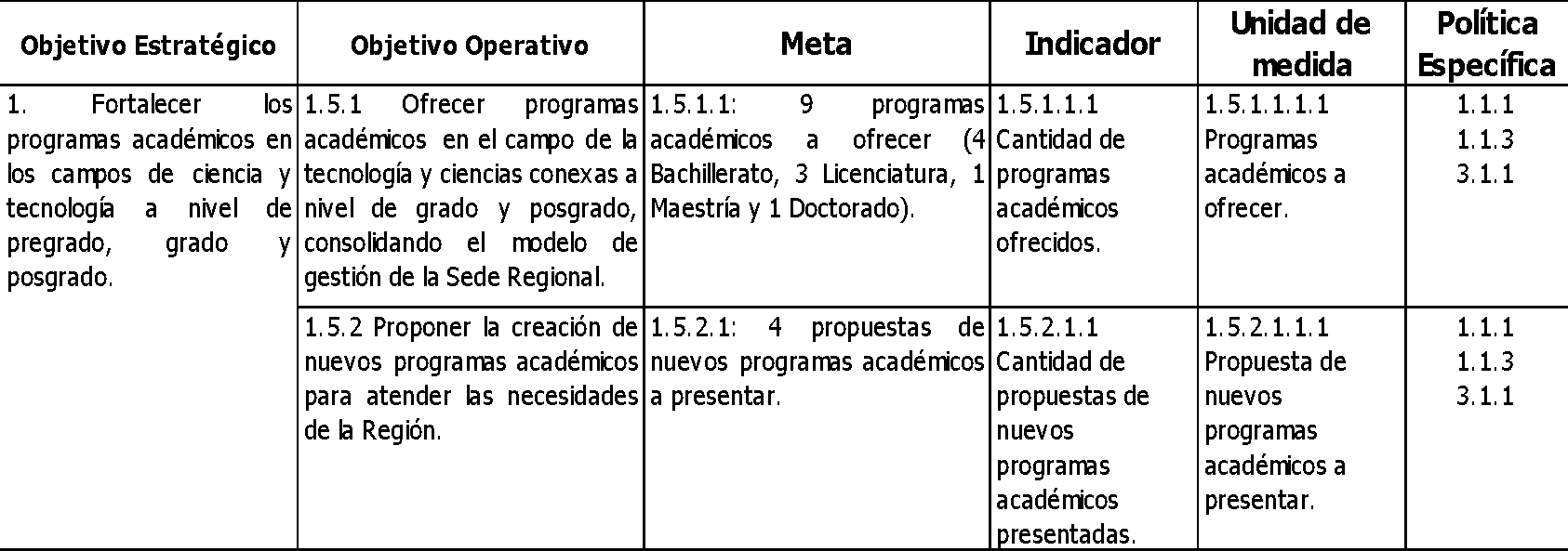 Fuente: Oficina de Planificación Institucional. PAO 2012La fuente de financiamiento de dichas plazas las determinó el Departamento de Recursos Humanos, según el oficio RH-401-2012,  donde indica que la variación solicitada por Ing. Edgardo Vargas Jarquín, no afecta el monto incluido en el Presupuesto Ordinario 2012 de la partida de Remuneraciones, ya que las mismas fueron presupuestadas para el año 2012 con las siguientes características:Dado lo anterior, se emite criterio favorable sobre:Modificar las plazas CT0027, CT0028 a un tiempo completo por un periodo de 12 meses, categoría 23, adscritas a la carrera de Administración de Empresas San Carlos, para el año 2012.La plaza CT0029 modificarla a  medio tiempo, por un periodo de 12 meses, categoría 23, adscrita a la Sede Regional de San Carlos, para el año 2012.Modificar la plaza CT0030 a un tiempo completo por un periodo de 12 meses, categoría 23, adscrita a la Sede Regional de San Carlos, para el año 2012.La Secretaría del Consejo Institucional, recibe oficio OPI-083-2012, del 09 de abril de 2012, suscrito por la M.A.E. Yaffany Monge D’Avanzo, Directora a.i. de la Oficina de Planificación Institucional, dirigido a la B.Q. Grettel Castro Portuguez, Coordinadora de la Comisión de Planificación y Administración, en el cual emite dictamen sobre solicitud de la plaza CT0047, el cual dice:“La plaza mencionada, se vinculan con:Objetivo Estratégico 1. Fortalecer los programas académicos en los campos de ciencia y tecnología a nivel de pregrado, grado y posgrado.Acción Estratégica 1.8 Aumentar matrícula en las opciones académicas actuales.Las mismas se vinculan directamente con el Plan Anual Operativo  2012 para la Sede Regional de San Carlos con el siguiente Objetivo Específico, Meta y Políticas Específicas: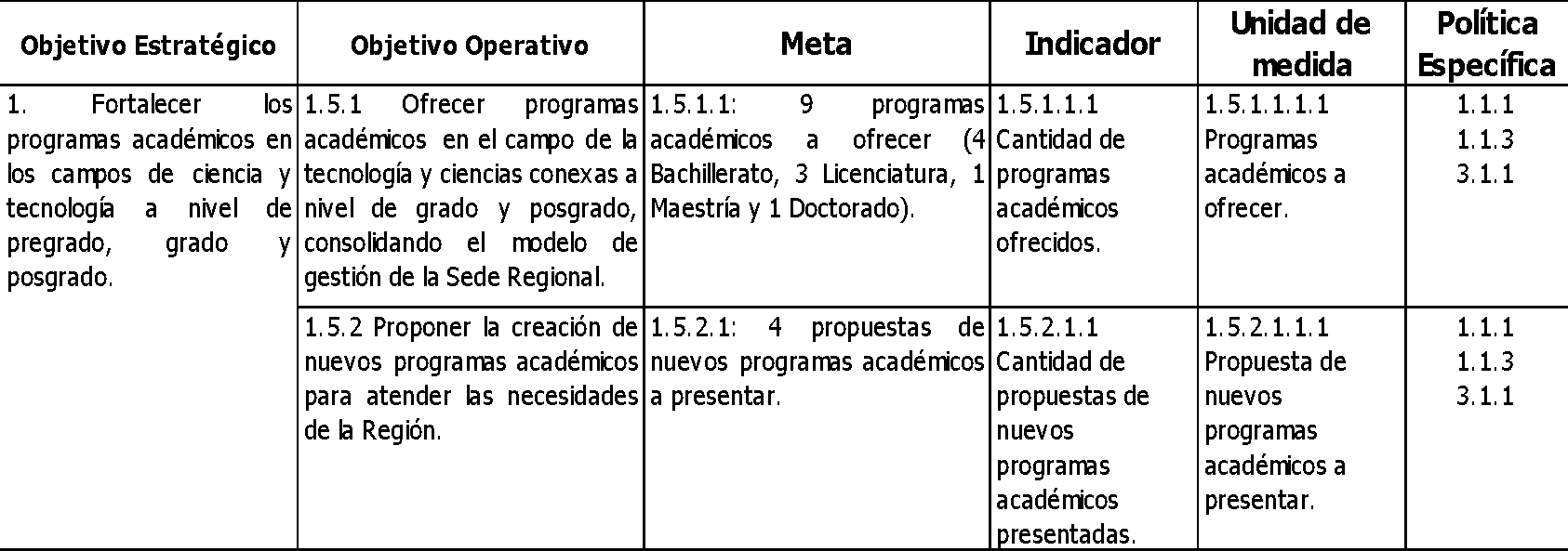 Fuente: Oficina de Planificación Institucional. PAO 2012La fuente de financiamiento de dicha plaza la determinó el Departamento de Recursos Humanos, según el oficio RH-401-2012,  donde indica que la variación solicitada por Ing. Edgardo Vargas Jarquín, no afecta el monto incluido en el Presupuesto Ordinario 2012 de la partida de Remuneraciones, ya que la misma fue presupuestada para el año 2012 con las siguientes características:Es por lo anterior que esta Oficina de Planificación Institucional emite criterio favorable sobre utilizar la plaza CT0047 de Secretaria Ejecutiva 1, en un 50% de tiempo completo, por un periodo de 12 meses, para dar apoyo logístico en ½ tiempo a la Carrera de Producción Industrial en la Sede San Carlos.Cabe señalar que según el oficio presentado por el Departamento de Recursos Humanos, la plaza CT0047 fue presupuestada para el año 2012 para una jornada del 50%”.Se recibe oficio R-367-2012, del 18 de abril de 2012, suscrito por el Dr. Julio C. Calvo Alvarado, Rector, dirigido a la B.Q. Grettel Castro Portuguez, Coordinadora de la Comisión de Planificación y Administración, en el cual indica que la solicitud expuesta por el Director de la Sede Regional San Carlos, sobre modificación de las plazas CT0027, CT0028, CT0029, CT0030 y reactivación y reubicación a la Carrera de Producción Industrial en la Sede de San Carlos, de la plaza CT0047, será analizada en el próximo Consejo de Rectoría, por lo que posteriormente, se estaría remiendo el aval correspondiente. Se recibe oficio R-381-2012, del 23 de abril de 2012, suscrito por el Dr. Julio C. Calvo Alvarado, Rector, dirigido a la B.Q. Grettel Castro Portuguez, Coordinadora de la Comisión de Planificación y Administración, en el cual indica que la propuesta presentada por el Director de la Sede Regional San Carlos, fue conocida y avalada por el Consejo de Rectoría, en la Sesión No. 15, Artículo 1, del viernes 20 de abril de 2012, recomendándose atender lo solicitado, exceptuando la plaza CT0030, la cual se mantendrá con las condiciones actuales.En reunión de la Comisión de Planificación y Administración No. 460-2012, celebrada el 04 de mayo de 2012, se analiza la documentación respectiva, y surge la duda de la justificación de la plaza CT0029, ya que la misma no incluye todas las funciones que realiza la persona que ocupa dicha plaza, según lo expuesto por el señor Tomás Guzmán.  Por lo que se dispone enviar memorando solicitando una justificación más amplia para elevar propuesta al pleno del Consejo Institucional.Se envía oficio SCI-335-2012, del 04 de mayo de 2012, suscrito por el Ing. Alexander Valerín Castro, Coordinador a.i.  de la Comisión de Planificación y Administración, dirigido al M.Sc. Edgardo Vargas Jarquín, Director de la Sede Regional San Carlos, en el cual se le solicita ampliación a la justificación de la plaza CT0029.La Secretaría del Consejo Institucional, recibe oficio DSSC-172-2012, del 08 de mayo de 2012, suscrito por el M.Sc. Edgardo Vargas Jarquín, Director ITCR Sede Regional San Carlos, dirigido al Ing. Alexander Valerín Castro, Coordinador a.i. de la Comisión de Planificación y Administración, en el cual remite una amplia justificación de la plaza CT0029.ACUERDA:Aprobar el cambio de características a las plazas CT0027, CT0028,  aprobadas por el Consejo Institucional en Sesión No. 2738, Artículo 10, del 20 de octubre de 2011, líneas 92 y 93, para que se lea:Aprobar el cambio de características a la plaza CT0029, aprobada por el Consejo Institucional en Sesión No. 2749, Artículo 13, del 02 de febrero de 2012, línea 94, para que se lea:Aprobar y reubicar la plaza CT0047, para dar apoyo a la Carrera de Producción Industrial, con las siguientes características:Comunicar. ACUERDO FIRMEBSS/vvlPara:Para:Dr. Julio C. Calvo A, RectorMAE. Marcel Hernández, Vicerrector de AdministraciónDra. Hannia Rodríguez M, Directora Departamento Recursos HumanosMSc. Luis Paulino Méndez, Vicerrector de DocenciaMAE. Tatiana Fernández, Directora Oficina de Planificación InstitucionalMSc. Edgardo Vargas, Director Sede Regional del ITCR, San CarlosMBA. Ma Auxiliadora Navarro, Directora Depto. Financiero ContableDe: De: Licda. Bertalía Sánchez Salas, Directora Ejecutiva Secretaría del Consejo InstitucionalInstituto Tecnológico de Costa Rica Fecha:Fecha:10 de mayo del 2012Asunto:Sesión Ordinaria No. 2765, Artículo 12, del 10 de mayo del 2012. Cambio de características de las plazas CT0027, CT0028, CT0029, y Creación y reubicación de la plaza CT0047, aprobadas en Sesión 2738, Artículo 10 del 20 de octubre de 2011 y Sesión 2749, Artículo 13, del 02 de febrero de 2012Sesión Ordinaria No. 2765, Artículo 12, del 10 de mayo del 2012. Cambio de características de las plazas CT0027, CT0028, CT0029, y Creación y reubicación de la plaza CT0047, aprobadas en Sesión 2738, Artículo 10 del 20 de octubre de 2011 y Sesión 2749, Artículo 13, del 02 de febrero de 2012#ProgNúmero de 
PlazaPuestoCatPeriodo
(meses)Jornada
%TCEEstadoAdscrita a:925CT0027Profesor (a)239,5100%0,79AprobadaDir. Sede SC935CT0028Profesor (a)239,5100%0,79AprobadaDir. Sede SCPROGRAMAAdministración(1)San Carlos(5)PLAZAS11TCE10,5#Prog.Número 
Plaza ↓PuestoCat.Periodo
(meses)Jornada
%TCEEstadoAdscrita a:11CT0075Secretaria (o) Ejecutiva (o) 1912100%1ImprobadaAIR25CT0047Secretaria (o) Ejecutiva (o) 191250%1ImprobadaCarrera de Turismo Rural, SC#ProgNúmero de 
PlazaPuestoCatPeriodo
(meses)Jornada
%TCEEstadoAdscrita a:945CT0029Profesor (a)239,550%0,5AprobadaDir. Sede SC965CT0046Profesional en Ingeniería y Arquitectura2312100%1,0AprobadaDir. Depto Administrativo, Sede SCProg.NúmeroPlazaPuestoCatPeriodomesesJornada%TCEEstadoAdscrita a:5CT0027Profesor en Administración2312100%1AprobadaCarrera Administración de Empresas San Carlos5CT0028Profesor en Administración2312100%1AprobadaCarrera Administración de Empresas San Carlos5CT0029Profesor2312100%0.5AprobadaDir. Sede SC5CT0030Profesor2312100%1AprobadaDir. Sede SCProg.CódigoPuestoCat.PeriodoJornadaTCEProg.CódigoPuestoCat.PeriodoJornadaTCE5CT0027Profesor (a)2312100%15CT0028Profesor (a)2312100%15CT0029Profesor (a)2312100%15CT0030Profesor (a)2312100%1Prog.CódigoPuestoCat.PeriodoJornadaTCE5CT0047Secretaria Ejecutiva 191250%0.5#ProgNúmero de 
PlazaPuestoCatPeriodo
(meses)Jornada
%TCEEstadoAdscrita a:925CT0027Profesor (a)2312100%1AprobadaUnidad Desconcentra de la Carrera de Administración de Empresas S.C.935CT0028Profesor (a)2312100%1AprobadaUnidad Desconcentra de la Carrera de Administración de Empresas S.C.#ProgNúmero de 
PlazaPuestoCatPeriodo
(meses)Jornada
%TCEEstadoAdscrita a:945CT0029Profesor (a)231250%0,5AprobadaDir. Sede SC#ProgNúmero de 
PlazaPuestoCatPeriodo
(meses)Jornada
%TCEEstadoAdscrita a:5CT0047Secretaria(o) Ejecutiva(o) 191250%0,5AprobadaDir. Sede SC